Un argumento bíblico a favor del bautismo en agua.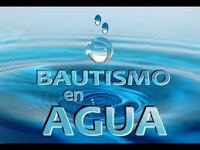      Las iglesias evangélicas sostienen que el bautismo en agua es posterior a la salvación y, por tanto, no es necesario para la misma. Ellos afirman que el perdón de los pecados bajo el Nuevo Pacto no tiene relación alguna con el bautismo en agua, pues, dicen, la remisión de los pecados antecede al bautismo; sin embargo, ¿Enseña esto el Nuevo Testamento?  ¿Nos muestra el Espíritu Santo en la revelación neo testamentaria el orden propuesto por los evangélicos, es decir: primero salvación, y después, si se quiere y si se puede, el bautismo en agua? No. Veamos qué orden da la Biblia:     .- Romanos 6:3-5  ¿O no sabéis que todos los que hemos sido bautizados en Cristo Jesús, hemos sido bautizados en su muerte? Por tanto, hemos sido sepultados con El por medio del bautismo para muerte, a fin de que como Cristo resucitó de entre los muertos por la gloria del Padre, así también nosotros andemos en novedad de vida. Porque si hemos sido unidos a Él en la semejanza de su muerte, ciertamente lo seremos también en la semejanza de su resurrección.    Luego, primero bautismo, después partícipes de la muerte, sepultura y resurrección de Jesús.     .- Romanos 6: 3,6: ¿O no sabéis que todos los que hemos sido bautizados en Cristo Jesús…? sabiendo esto, que nuestro viejo hombre fue crucificado con él, para que nuestro cuerpo de pecado fuera destruido, a fin de que ya no seamos esclavos del pecado.     Así que, primero bautismo, después liberados del pecado.
     .- Hechos 2:38: Y Pedro les dijo: Arrepentíos y sed bautizados cada uno de vosotros en el nombre de Jesucristo para perdón de vuestros pecados, y recibiréis el don del Espíritu Santo     Entonces, primero bautismo, después el perdón de los pecados.     .- Hechos 22:16: Y ahora, ¿por qué te detienes? Levántate y bautízate, y lava tus pecados invocando su nombre.        Por tanto, primero bautismo, luego pecados lavados.     .- Marcos 16:16:   El que crea y sea bautizado será salvo;     Claramente, primero bautismo, posteriormente salvo.     .- Gálatas 3:27: Porque todos los que fuisteis bautizados en Cristo, de Cristo os habéis revestido.

     Así, primero bautismo, luego revestidos de Cristo.     .- 1ª Pedro 3:21  Y correspondiendo a esto, el bautismo ahora os salva (no quitando la suciedad de la carne, sino como una petición a Dios de una buena conciencia) mediante la resurrección de Jesucristo.     De esto se sigue que primero bautismo, después salvación.
     Si, como los evangélicos dicen, el bautismo en agua antecede a la salvación, que lo hace innecesario para esta, ¿No le parece extraño que el Espíritu Santo muestre un orden completamente diferente al presentado por los evangélicos? Si el perdón de pecados, la salvación, el estar revestido de Cristo, el participar de su muerte, sepultura y resurrección, y el ser libertado del pecado es anterior al bautismo ¿Por qué el Espíritu Santo en el Nuevo Testamento nos muestra que no?     Entonces, aún y cuando los bautistas, pentecostales, y todas las iglesias evangélicas insistan en negar que el bautismo no es para salvación ni para el perdón de los pecados, los que creemos a la palabra de Dios estamos obligados a creer, por la revelación de esta, lo contrario.Orden evangélico: Salvación – bautismoOrden bíblico: Bautismo - salvación
¿Quién dice la verdad, los evangélicos o la Biblia?Que nos respondan nuestros amigos evangélicos... 
                                                                     Fernando Mata